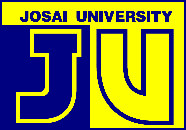 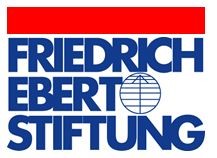 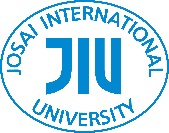 「様々なマイノリティとの共存を考える   ―アジアとヨーロッパの学生の視点から」Diversity and Inclusiveness:Divergent Treatment of Neglected Minorities日時：2020年２月13日（木）10:15～16:30場所：紀尾井町キャンパス3号棟　5階　国際会議場Date:  February 13, 2020   10:15～16:30+ReceptionVenue: International Conference Room,Bldg. 3, 5th Floor, Kioicho CampusJosai International University, Tokyo, Japan主催：城西中欧研究所共催：フリードリヒ・エーベルト財団 (FES)城西アセアン研究センターOrganized by the Josai Institute for Central European Studies, Josai International Universitywith the support of the Friedrich-Ebert-Stiftung Japan and Josai Center for ASEAN Studies日本語・英語同時通訳: 株式会社サイマル インターナショナル English-Japanese simultaneous interpretation providedプログラムProgram　10:15~10:30                   開会の辞　Opening Remarks司会：アンドリュー・ホルバート（中欧研究所副所長、城西国際大学招聘教授）MC: Professor Andrew Horvat, Deputy Director / Josai Institute for Central European Studies●小野元之（学校法人城西大学理事・理事長特別補佐）Dr. ONO Motoyuki, Special Advisor to the Chancellor, Josai University Educational Corporation●白幡　晶 (城西大学学長)　   Dr. SHIRAHATA Akira, President / Josai University●スタニスラフ・ベネシュ（チェコ共和国参事官）                                        　      Mr. Stanislav Beneš, Minister-Councellor, Embassy of the Czech Republic 10:30~12:10   Panel 1　 　　　　　　　　The Minority Experience from a Personal Perspective               　　　　　  『マイノリティ：個人の視点からの考察』			MC： Fodor Nikolett, JIU/ Eötvös Loránd University		　司会：フォドル・ニコレット (城西国際大学／エトヴェシュ・ロラーンド大学)1. "We are humans, why aren't we treated as such?" Zuzana Popluhar, Comenius University 　　ズザナ・ポプルハール (コメニウス大学) 「私たちも人間なのになぜ扱いが違うのか？」　2. “Trans* in Germany: between support and discrimination” Rose Malzahn, Leipzig University　　ロゼ・マルツァーン (ライプツィヒ大学） 「ドイツにおけるトランスジェンダー：支援と差別」 3. "Six Decades in the Life of the Czech LGBTQ+ Community" Eliška Erbanová, Charles University　　エリシュカ・エルバノヴァ (カレル大学）　「チェコLGBT+コミュニティーの60年」4. 石橋陸、濱野友香　(城西国際大学メディア学部)　「映画制作とLGBTQ＋」  “Film making LGBTQ+”(ISHIBASHI Riku, HAMANO Tomoka／JIU)                                                  5. 齋藤斗把、沖館孝紀、君島麻未、山崎久徳 (城西大学経営学部) 「日本における『ハーフ』アスリー　　　　トの台頭と課題」  “Mixed Race Athletes in Japan; from rejection to adulation”  SAITO Towa, 　　OKITATE Kouki, KIMISHIMA Mami, YAMAZAKI Hisanori, Josai University　　●質疑／Q&A12:10~13:00  昼食 Lunch　(1階カフェテリア）13:00~14:20　 Panel 2　　　　　　　　　　　Minorities and the Law; Bridge or Barrier? 　　　　　　　　　　　   『マイノリティと法制：架け橋か障壁か？』                      MC：Bartosz Kamiński, JU/ University of Łódź      　                    司会：バルトシュ・カミンスキ　（城西大学／ウッチ大学）"Lack of Appropriate Legislation in Poland: Suing the Parents as a Necessity for Gender Reassignment" Aleksander Świątek, University of Warsawアレクサンデル・シュフィオンテク(ワルシャワ大学）「ポーランドにおける法体制の不備：親の告訴を必要とする性転換」"Zainichi Koreans or Japanese? Identity problems of Japan's Korean minority in comparison with Hungary's ethnic German community" Muth Barbara, Eötvös Loránd University  ムト・バルバラ (エトヴェシュ・ロラーンド大学）「在日コリアンそれとも日本人？　ドイツ系ハンガリー人との比較」"Prisoners and prison leavers: the case of Lithuania" Gabrielė Pakalnytė, Mykolas Romeris University ガブリエラ・パカルニータ (ミコラス・ロメリス大学) 「リトアニアにおける受刑者と出所者」川口美奈 (城西大学現代政策学部)　「日本における外国人労働者の実態：アジア人労働者に関する調査」 “Treatment of Foreign Workers in Japan – a survey of conditions of Asian migrant workers” KAWAGUCHI Mina ( JU)●質疑／Q&A                       　コーヒーブレイク(10分)  5階ロビー14:30~15:50   Panel 3  　　　　　　　　　　 Neglected Minorities in Health Care and Education                    　　 『健康と教育面で見過ごされたマイノリティ』              MC：Marek  Kaminski, JU/ University of Warsaw                司会：マレク カミンスキ （城西大学／ワルシャワ大学）"Treatment of Disabled Persons in Slovenia: Past and Present" Urban Makorič, University of Nova Gorica ウルバン・マコリッチ (ノヴァ ゴリツァ大学)「スロヴェニアの障害者：過去と現在」行木千賀、佐藤穂乃花（城西国際大学国際人文学部）「LGBTQ＋に対するJIUの取り組み」 “LGBTQ and the University; the Case of JIU”  NAMEKI Chika, SATO Honoka (JIU) 廣野帆波、田仲玲奈、山口 結（城西国際大学看護学部）「看護にマイノリティはない――みな平等」“Nursing without Minority Restrictions” HIRONO Honami, TANAKA Reina, YAMAGUCHI Yui  (JIU）4　“Challenges of Living and Studying in Japan as ASEAN Students” SOE THADAR PHYU（JIU） Graduate School of International Administration, KATHRINE ANNE MAYOL FLORES（JU） Graduate School of Pharmaceutical Sciences) ソー・タダ・ピュー(ミャンマー留学生、城西国際大学大学院国際アドミニストレーション研究科)、キャサリン・アン・マヨル・フロレス (フィリピン留学生、城西大学大学院薬学研究科) 「アセアン諸国学生の日本での留学生活における課題」　　●質疑／Q&A　 15:55~16:20　　全体討論／Discussion16:20~16:25　　閉会の辞／Closing Note 　　　　　　　柴　宜弘（城西中欧研究所所長、城西国際大学大学院特任教授）	　　　Professor SHIBA Nobuhiro, Director Josai Institute for Central European Studies16:25~16:35　  記念撮影／Photo Session16:45~18:00    懇親会／Reception＝1階カフェテリア参加大学／Participating Universities●城西国際大学／Josai International University●城西大学／Josai University●Eötvös Loránd University／エトヴェシュ・ロラーンド大学(ハンガリー)●Comenius University ／コメニウス大学(スロヴァキア)●Leipzig University／ライプツィヒ大学(ドイツ)●Charles University／カレル大学(チェコ)●University of Łódź／ウッチ大学(ポーランド)●University of Warsaw／ワルシャワ大学(ポーランド)●Mykolas Romeris University／ミコラス・ロメリス大学(リトアニア)●University of Nova Gorica／ノヴァ ゴリツァ大学(スロヴェニア)